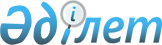 О pазpешении на вывоз в Республику Узбекистан золота и сеpебpаРаспоpяжение Пpемьеp-министpа Республики Казахстан от 8 августа 1994 г. N 312



        В целях осуществления взаиморасчетов между Республикой Казахстан
и Республикой Узбекистан по переработке на "давальческих" условиях 
драгоценных  металлов в металлургическом сырье и возврата их 
собственникам:




        1. Разрешить Национальной акционерной компании "Алтыналмас"
вывоз в Республику Узбекистан (Алмалыкский горно-металлургический
комбинат):




        золота и серебра в сплаве Доре соответственно 28,021 кг
и 2803,1 кг с акционерного общества "Шымкентский свинцовый завод";




        аффинированного серебра 13170 кг с акционерного общества 
"Усть-Каменогорский свинцово-цинковый комбинат".




        2. Министерству промышленности и торговли Республики Казахстан 
выдать Национальной акционерной компании "Алтыналмас" лицензию на
вывоз указанных драгоценных металлов в установленном порядке.




Премьер-министр









					© 2012. РГП на ПХВ «Институт законодательства и правовой информации Республики Казахстан» Министерства юстиции Республики Казахстан
				